Hier sind eine Reihe von Verständnisfragen zum Film ...                                       Name:_________________________'Apfelreifegas' Gaschromatogramm -  AK #Kappenberg Chemie -  2:10 minBeschreibe die Peaks im Gaschromatogramm mit dem „Birnchen-.WLD“ vom Reifegas von Äpfeln!  Ist der Peak für Ethen gut zu erkennen?Wie würde das Chromatogramm von Luft (Stickstoff und Sauerstoff) aussehen?  Warum geht der Peak für Stickstoff (= fehlender Sauerstoff)  nach unten?Wie erklärt man, dass der Peak von Kohlenstoffdioxid so eine ‚komische Form‘ hat?Wie funktioniert der 2.Detektor, der sogenannte Gassensor? Warum erkennt man in dem Chromatogramm mit Gassensor nur einen Peak, den von Ethen?AKKappenbergUntersuchung von Reifegas K14g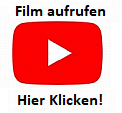 